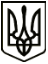 УКРАЇНАМЕНСЬКА МІСЬКА РАДАМенського району Чернігівської областіР О З П О Р Я Д Ж Е Н Н ЯВід 12 травня 2020 року 		№ 130Про внесення змін до загальногофонду бюджету Менської міськоїоб’єднаної територіальної  громадина 2020 рікВідповідно до положень Бюджетного кодексу України, ст. 26 Закону України «Про місцеве самоврядування в Україні», рішення № 700 «Про бюджет Менської міської об’єднаної територіальної громади на 2020 рік» від 26.12.2019 року: З метою недопущення кредиторської заборгованості, внести зміни до загального фонду Менської міської ради по апарату управління в сумі 60000,00  грн., а саме: збільшити кошторисні призначення в частині видатків на інші енергоносії в травні місяці в сумі +60000,00 грн., а зменшити видатки на оплату інших енергоносіїв в липні-вересні в сумі -20000,00 грн.(КПКВК 0110150  КЕКВ 2275 грн.)2. Контроль за виконанням розпорядження покласти на начальника фінансового управління В.В.Костенко.Міський голова	Г.А. Примаков